Summary:This full-time position is responsible to assist the Diocesan Finance Officer in the overall operations of the Finance Office as well as provide oversight for Parish/Mission financial operations.  To perform this job successfully, an individual must be able to perform each essential duty satisfactorily with or without accommodation.Responsibilities:ParishSOFT SupportSupport Accounting program.Review parishes including attending meetings, preparing schedules and compiling audit reports.Assist the Diocesan Finance Officer with ongoing revision and implementation of the review program.  Consult with pastors and administrators to ensure rendering of efficient review services.  Respond to questions and concerns of parish staffs.  Train parish staffs to implement procedural changes in the review process.  Year-end review and follow-up with parishes regarding parish financial statements.Determination of parish ordinary income for calculation of parish assessments.General AccountingServe as a member of the Diocesan Pastoral Center staff, responsive to expectations as delineated by the policy manuals, the Bishop, Vicar General and the supervisor.Enter daily cash receipts.Process bank deposits and online deposits.Files insurance, banking, entries, vendors, W-9’s, 1099’s, and other accounting documentation.Perform other duties and responsibilities as assigned by the Chief Financial Officer.Required Education and Skills:Understand and support the mission and purpose of the Diocese.Willingness to abide by the Code of Conduct (Appendix B of the Pastoral Directives).Minimum of 4 to 5 year experience in accounting.Computer literate with Excel, Word, Office 365.Able to communicate clearly and effectively with parish/school administration.Must be detail oriented and provide accurate and timely reports.Able to manage several projects and activities at the same time.Maintain confidentiality.Works as a team member as well as independently.Experience in ParishSOFT Accounting preferred. 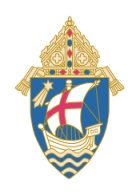 Diocese of Salt Lake CityJob DescriptionJob Title:Analyst, Parish & Mission FinancesDate Revised:04.01.2021Department:Finance OfficeFLSA Status:Non-ExemptSupervisor:Chief Finance OfficerWork Days:Monday - FridayHours/Day:7.5 Hours